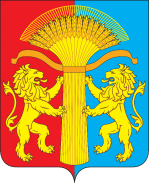 АДМИНИСТРАЦИЯ КАНСКОГО РАЙОНА КРАСНОЯРСКОГО КРАЯПОСТАНОВЛЕНИЕ30.01.2024                                        г. Канск                                           № 44- пгО признании утратившим силу постановления администрации Канского района Красноярского края от 19.06.2012 № 505-пг «О внесении изменений в административный регламент «Рассмотрение заявлений о предоставлении в собственность земельных участков, находящихся в государственной собственности, права на которые не разграничены и муниципальной собственности»На основании Федерального закона от 06.10.2003 № 131-ФЗ «Об общих принципах организации местного самоуправления в Российской Федерации», в связи с тем, что постановление администрации Канского района Красноярского края от 16.03.2011 № 133-пг «Об утверждении административного регламента муниципального образования Канский район Красноярского края по предоставлению муниципальной услуги  исполнительно-распорядительным органом местного самоуправления: «Рассмотрение заявлений о предоставлении в собственность земельных участков, находящихся в государственной собственности права на которые не разграничены и муниципальной собственности». утратило силу,  возникла необходимость приведения действующего нормативного правового акта в соответствие с установленным порядком, руководствуясь ст.ст.38, 40 Устава Канского района Красноярского края, ПОСТАНОВЛЯЮ: 1. Признать утратившим силу постановление администрации Канского района Красноярского края от 19.06.2012 № 505-пг «О внесении изменений в административный регламент «Рассмотрение заявлений о предоставлении в собственность земельных участков, находящихся в государственной собственности права, на которые не разграничены и муниципальной собственности».2. Контроль за исполнением настоящего возложить на заместителя Главы Канского района по оперативным вопросам С.И. Макарова. 3. Настоящее постановление подлежит опубликованию в официальном печатном издании «Вести Канского района», подлежит размещению на официальном сайте Канского муниципального района Красноярского края в информационно - телекоммуникационной сети «Интернет» и вступает в силу с момента подписания.Глава Канского района                                                       А.А. Заруцкий